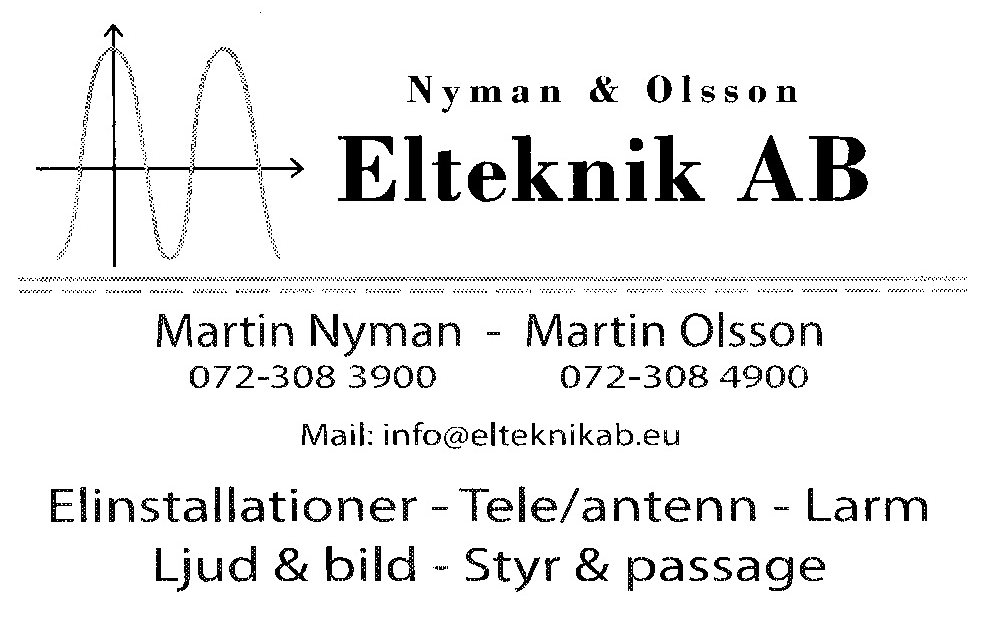 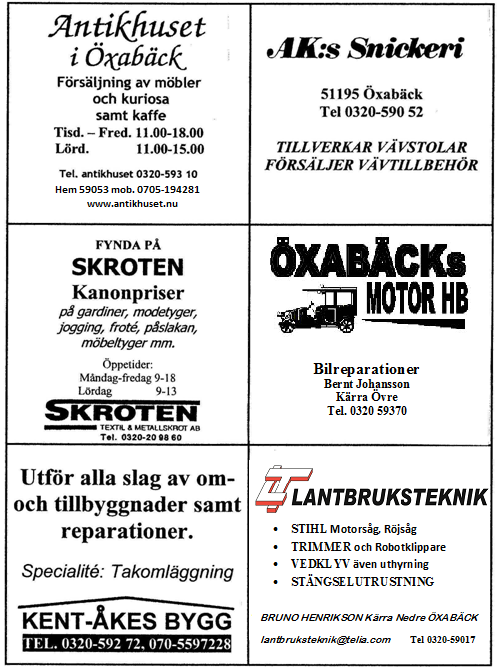 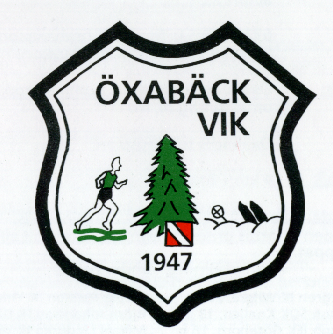 ÖXABÄCKSLOPPETLördagen den 18 augusti 201827:e året i följd Tävlingen ingår i Furhoffs långloppscup i VästergötlandÖXABÄCKSLOPPETKlasser	Född	Banlängd	Starttid	Anm.avg.P/F7 o P/F9		2011-, 09-10		10.30	50:-	P/F11 o P/F13	07-08, 05-06		10.45	50:-P/F15 o P/F17	03-04, 01-02		11.00	50:-Motion M/K		11.00	70:-	F19 KS K35 K40 K45 K50 K55 		11.30	130:-K60 K 65 K70 K75 K80 K85. 		11.30	130:-P19 MS M35 M40 M45 M50 		11.30	130:- M55 M60 M65 M70 M75 M80	7 km	11.30	130:-M85. K+M motion.		11.30	130:-Bantyp 7 km:	20% asfalt, 50% skogsstig, 30% grusvägAnmälningar:	Skriv namn, klass, födelseår, samt ev. förening 	Öxabäcks VIK, Överlidavägen 13,	511 95 Öxabäck. Före torsd. 9 augusti	Bankgiro 966-1943Efteranmälning:	Senast 1 timme före start mot förhöjd avgift,	7 km 70 kr, övriga sträckor 30 kr.Upplysning:	 0703378015, Thomas AbrahamssonSamlingsplats:	Öxabäcks idrottshall; nummerlappar, omklädning m.m. Start och mål:	Öxabäcks träningsplanVätskekontroll:	 + målPriser:	Hederspriser till de främsta i varje klass + 	vandringspris. Minnesplakett till alla som genom-	för loppet. I motionsklasserna utlottas priserna.Resultat 2017:Herrar:		Damer:Linus Wiren IK Ymer	1. Annelie Johansson Hälle IFTobias Andervang IK Ymer	2. Charlotte Henriksson KnallenKarl Wilenius Linköping VSK 	3. Lubov Pospeshina IFK SkövdePoängställnig vandringspris:Herrar:		Damer:1.  Tobias Andervang IK Ymer       28p	1. Annelie Johansson    10p 2.  Kim Gunnervald Svenljunga      23p	2. Charlotte Henriksson 9	p3.  Pontus Karlsson Skene SOIS    18p	3. Lubov Pospeshina      8pVandrings priset utgår vid 30p    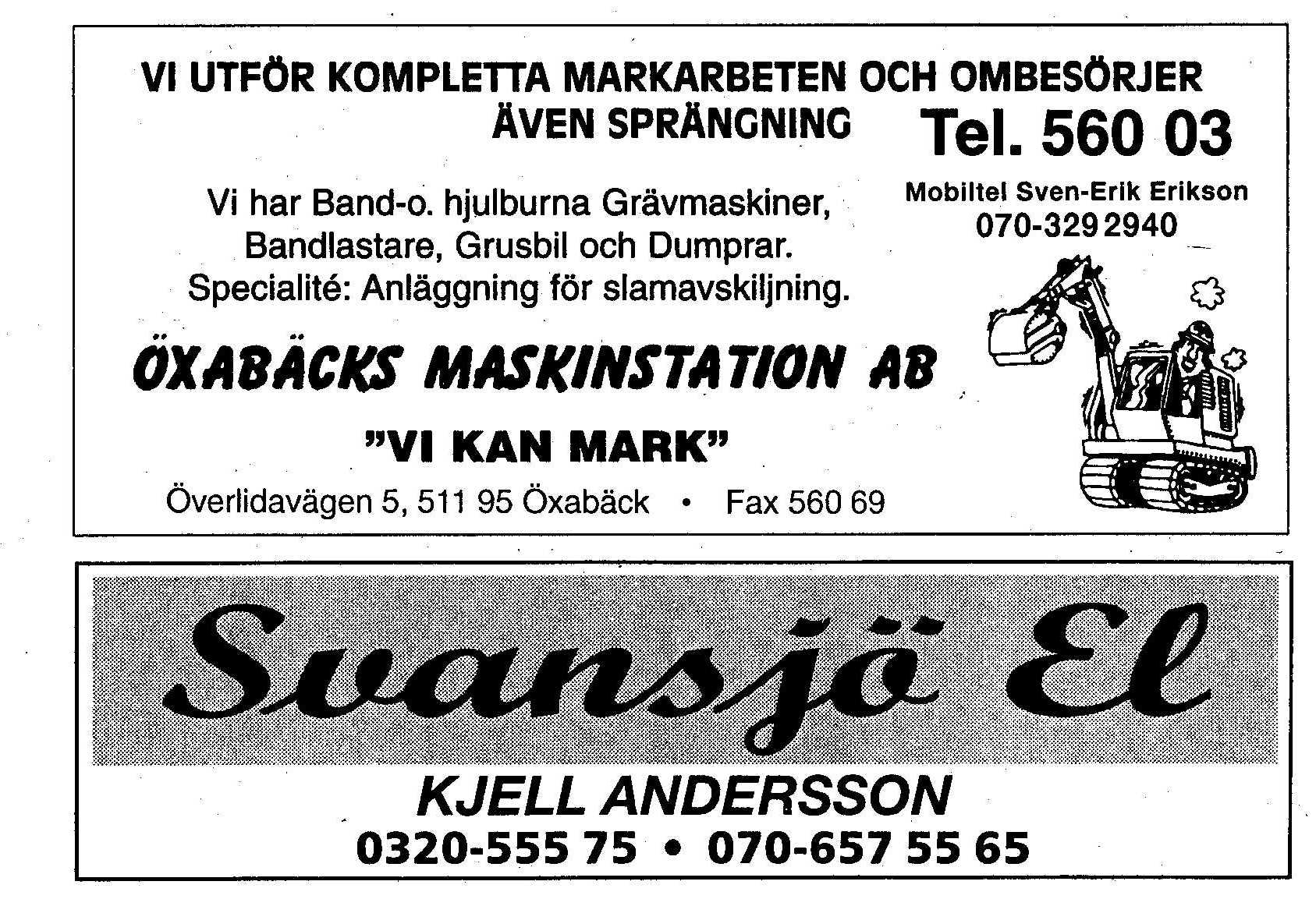 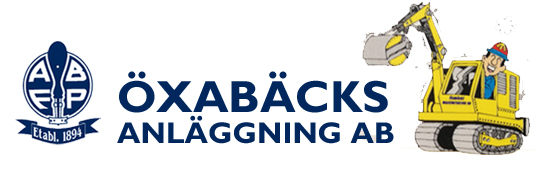 